Halloween Scavenger Hunt We learned about the history of Halloween on our Scavenger Hunt.Hallo      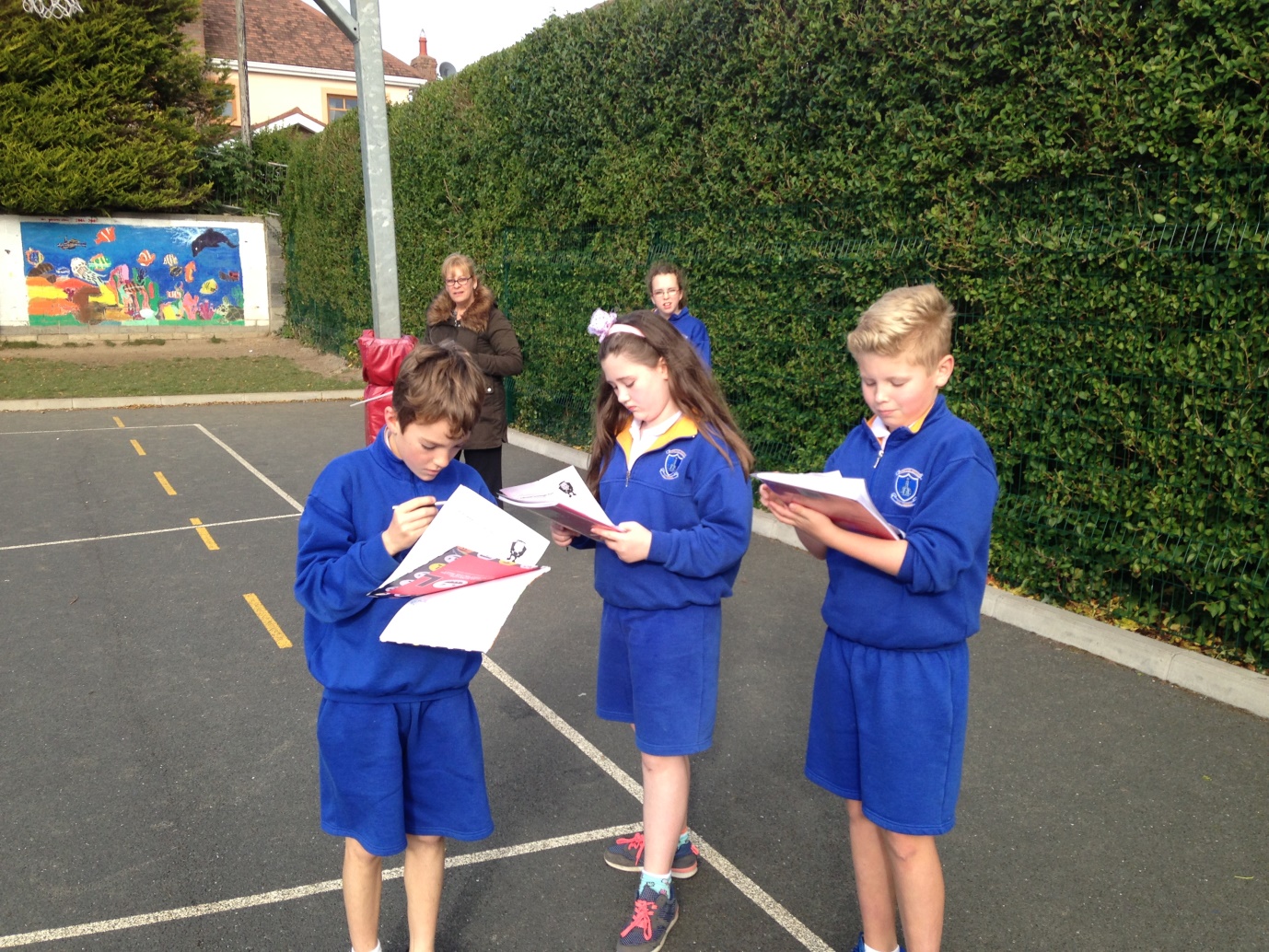 HHalloween Fancy Dress        Th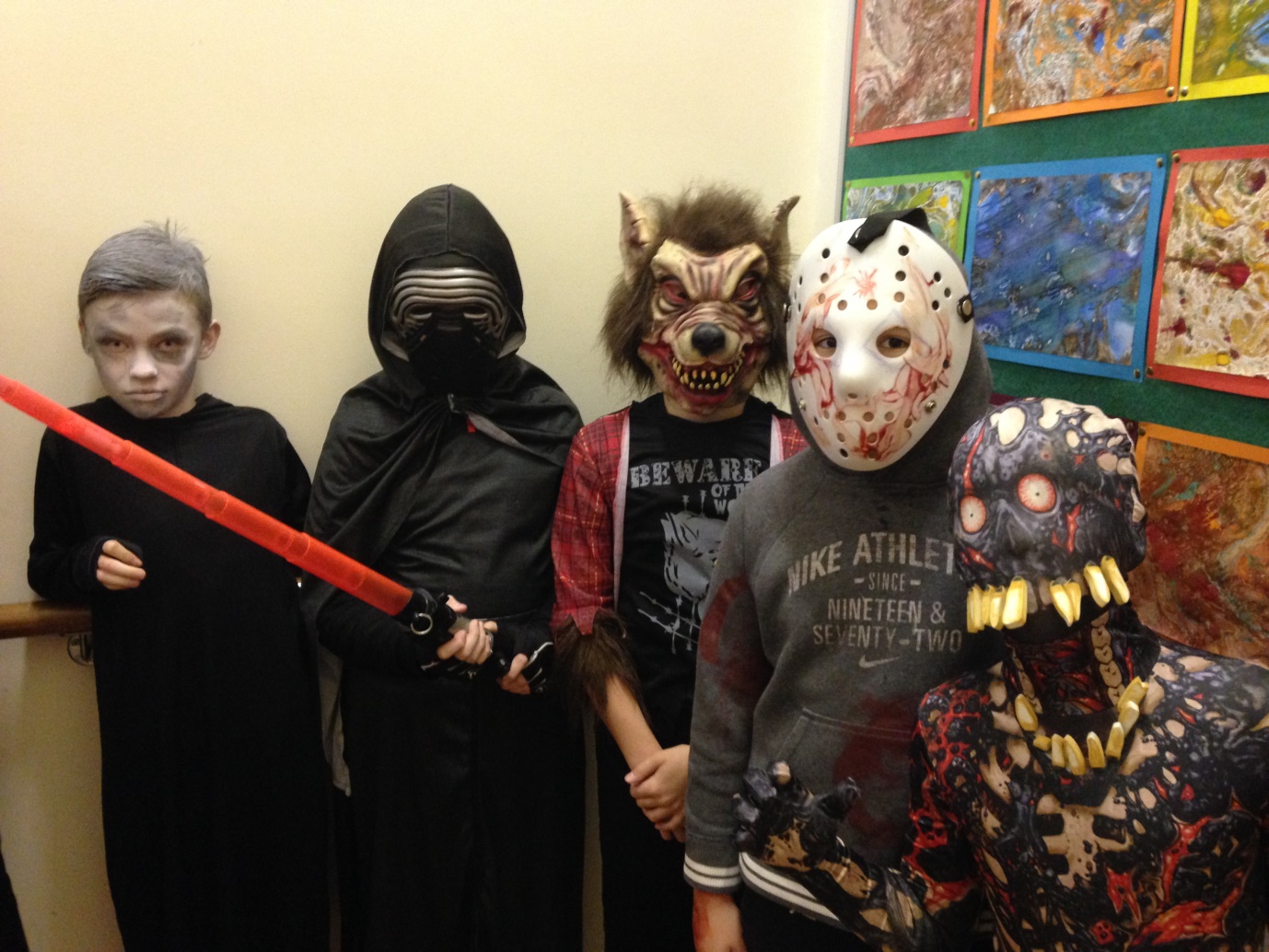 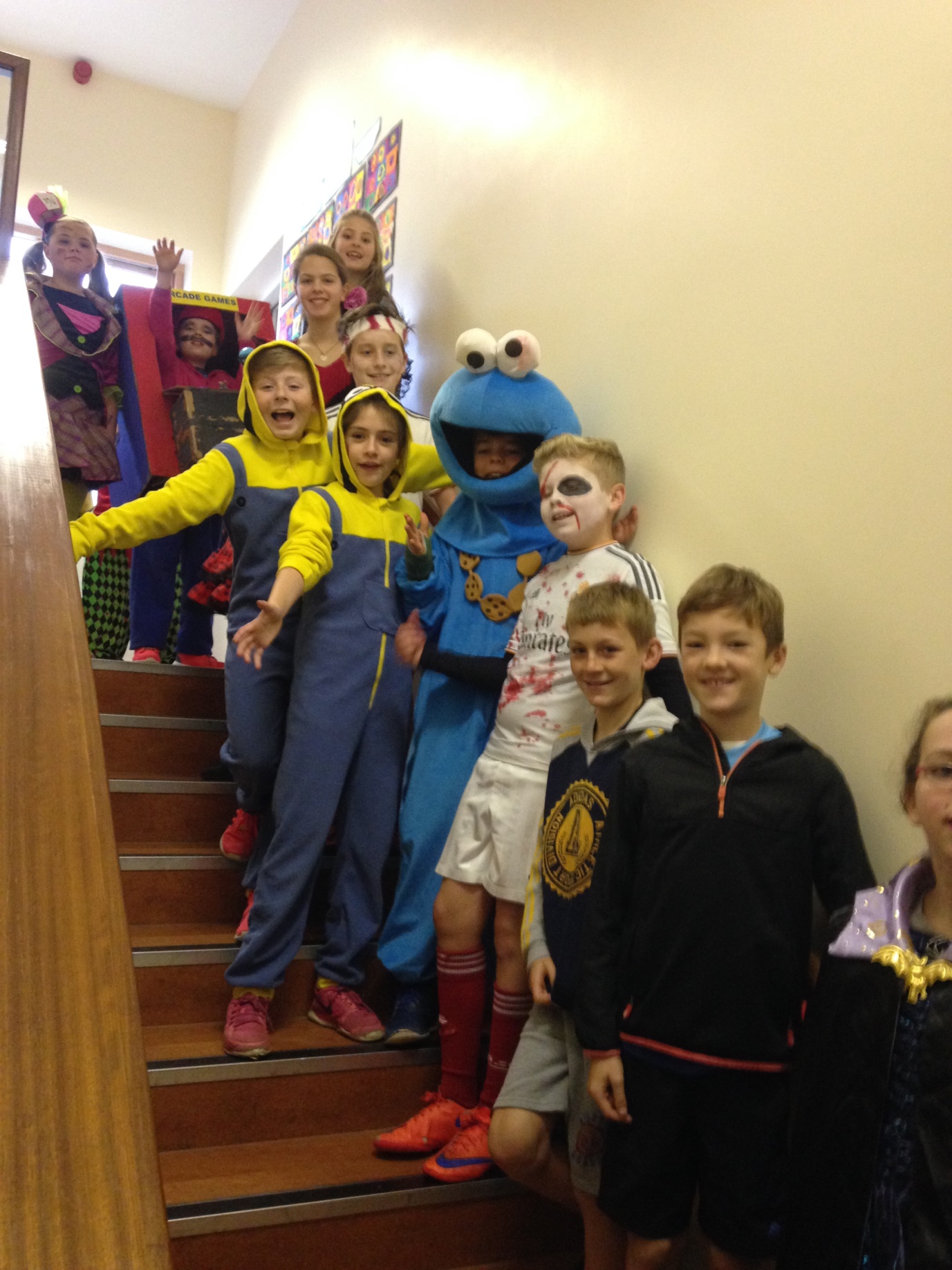 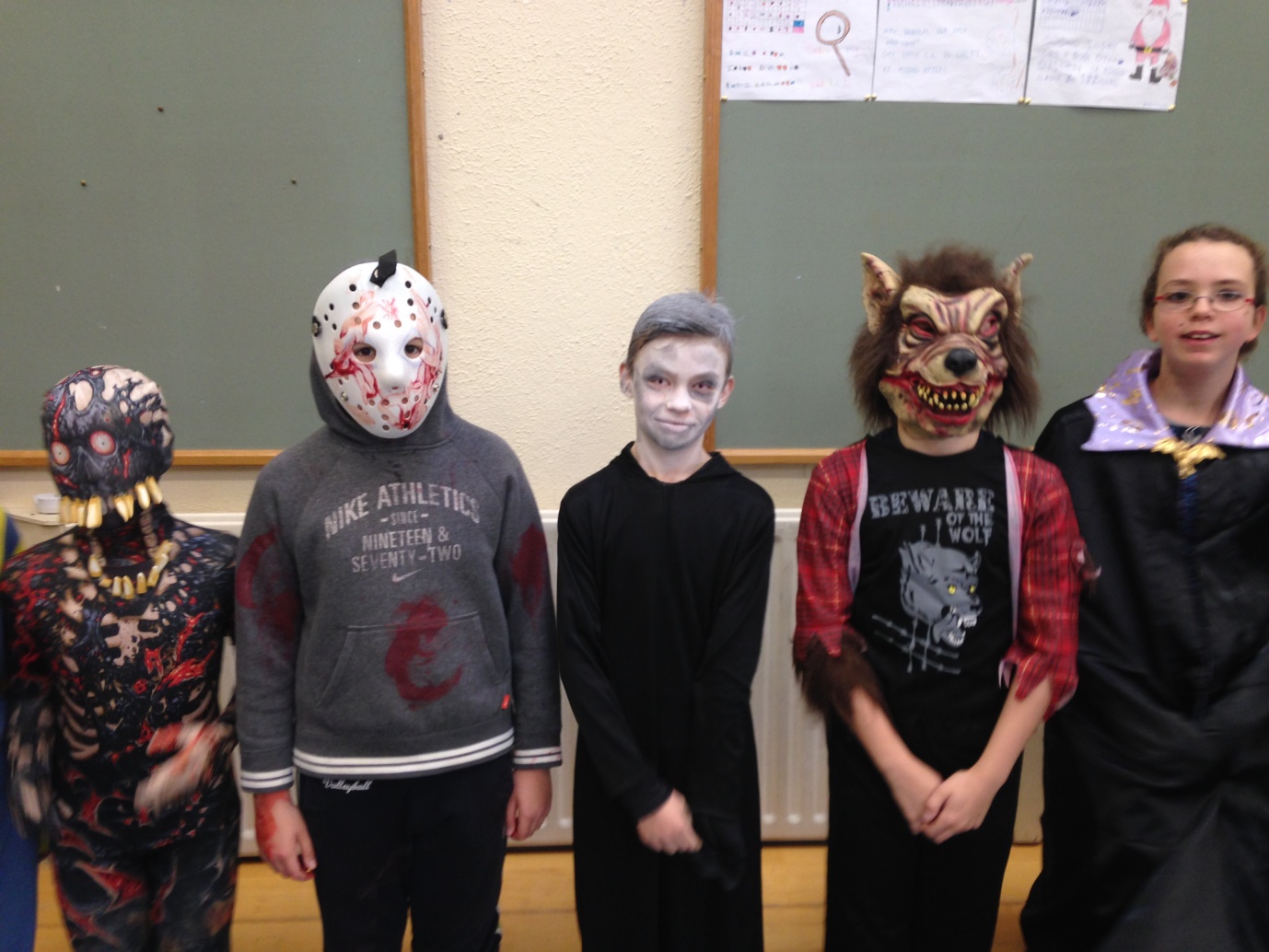 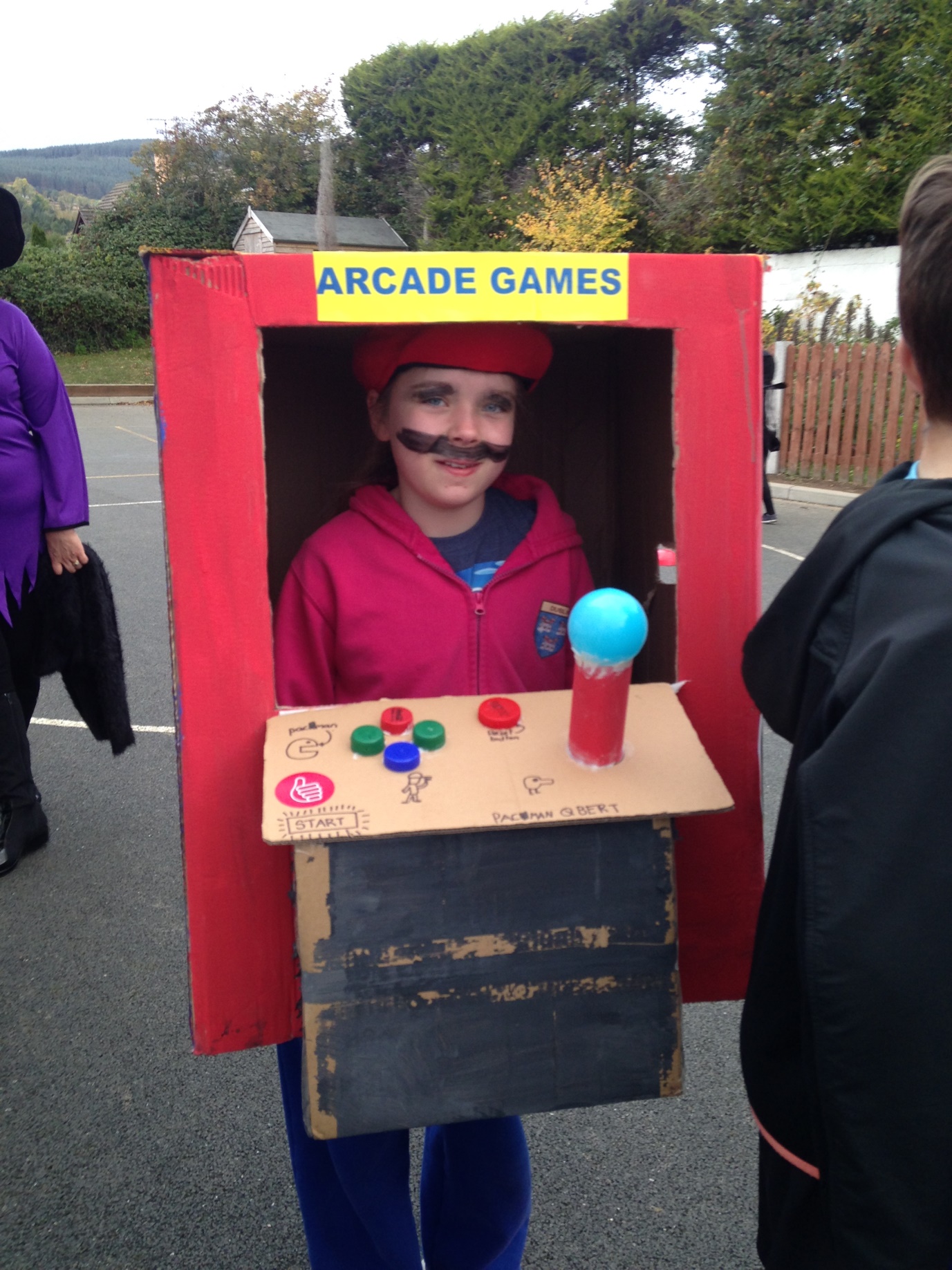 